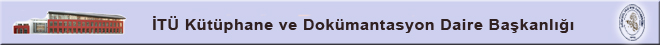 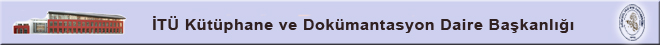 RARE BOOKS REQUEST FORM*Required fields.(This section is for staff use only)TERMS OF USE FOR THE ITU DIGITAL COLLECTION OF RARE BOOKSITU has digitized a significant portion of the materials in its Rare Books Collection. Digitization works of the rare books are still in progress and priority will be given to the user requests. ITU digital collections are only available for research, teaching, and learning.The items in this collection may not be used for any commercial purpose. The materials in this collection may not be copied, printed or published without prior permission from the Directorate of ITU Library and Documentaion.Please, bear in mind that the digitization of the item may take a few days. Upon the digitization of the requested material, users will be notified by e-mail and then they may reach the item through  http://dijitalkoleksiyonlar.kutuphane.itu.edu.tr/.Author*Title of the Material*Title of Article*Call Number*Publication DateVolume (if multi-volume) / IssueReader’s Name and Surname*Faculty/Institute*Status*Telephone*ITU E-mail*Date of Application*Request Form Received by:        Date&Time Book Delievered: NotesREFERENCE